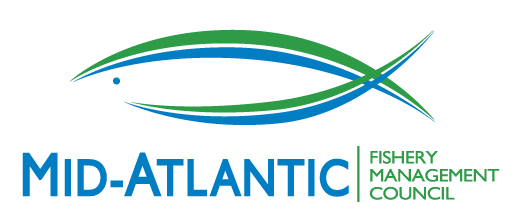 Herring and Mackerel Vessel Annual Cost Survey for 2014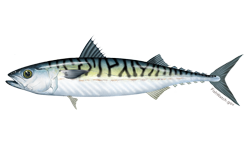 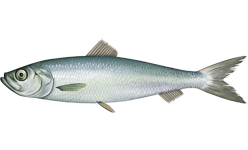 Thank you very much for participating in this important survey!The questions in this survey relate to the following vessel only:[Vessel name]Coast Guard Documentation or State Registration Number: [12345678]Your responses and participation in this survey are CONFIDENTIALCompleted surveys should be mailed to:Jason DiddenMid-Atlantic Fishery Management Council800 North State Street, Suite 201Dover, DE 19901-3910General Instructions: This survey is about your costs in 2014 for the vessel identified in this survey. In your answers, include combined costs for all state and/or federal fisheries for this vessel in 2014, including costs incurred while the vessel was inactive.Please note that all responses are completely confidential.Section A: Vessel InformationThis section is only about the vessel identified in this survey. All costs requested are for 2014.1.  Ownership type for this vessel (check one):   Sole proprietorship   General partnership   Limited partnership   C Corporation   S Corporation   Limited Liability Company (LLC)   Other   ___________________2.  Number of owners, including yourself:   ___________3.  Was this vessel acquired from a previous owner or was it bought new (check one)?     Acquired from a previous owner   Purchased New4.  In what calendar year did you become the owner of the vessel?    ____________________5.  What port did this vessel operate from most of the time during 2014?      ____________________Section B: Repair/Maintenance/Upgrade/Improvements Costs6a. Was this vessel hauled out in 2014 for any reason? (Possible reasons include regular repair and maintenance, emergency haul-out, long term storage, etc.)   Yes   No [please go to 6c]6b. What were the haul-out costs in 2014, including taking the vessel out of the water and any transportation? (Do not include any repair/maintenance costs – we’ll ask you for them in question 7.)Haul out cost in 2014:  $ ____________________________  6c. How often do you usually haul-out this vessel?   Every year   Every other year   Every ____years   Every ____months   Other (please describe) _________________7.  What were your repair/maintenance and upgrade/improvement costs for this vessel in 2014? Include the cost of any tools and equipment you may have purchased. If you did not have any expenses in 2014, then check $0.We know that these kinds of costs may vary significantly year to year. However, this survey is about 2014 expenses only.                               $ ____________________________                   $0If you are able to provide a breakdown of these total repair/maintenance and upgrade/improvement costs, please do so in the following table. Otherwise, skip to question #8. Section C: Vessel Related Costs 8.  For each expense category listed in the table below, please enter the total amount spent in 2014 for this vessel (and average per day cost for crew and hired captain). If you did not have an expense in 2014, then check $0. Section D: Operating Costs9.  For each expense category listed in the table below, please enter the total amount spent in 2014 for this vessel, including all payments made by you and/or the crew. Also please enter the average cost per day.If nothing was spent in a category, please check $0.We are aware that these kinds of costs may vary significantly from year to year. Please bear in mind that this survey is about 2014 expenses only.Section E: Typical Crew Payment System10a.  Did you hire a captain for the majority of this vessel’s trips in 2014, or were you the captain for most trips?   Mostly Owner-operated   Mostly Hired Captain   Other   ___________________10b.  On average, how many crew were on this vessel when it went out in 2014? DO NOT COUNT YOURSELF OR THE CAPTAIN._____________ Average number of crew members, not including you or the captain, in 2014If you answered 0 (you had no crew in 2014), SKIP TO QUESTION 11If your answer was > 0 (you had crew in 2014), please CONTINUE WITH QUESTION 10c10c.   Please use the diagram on the next page to list the types of expenses that were normally taken out of gross revenue, crew’s share, and captain’s share in 2014.You do not need to list the dollar amounts. Just list the types of expenses deducted (for example: “fuel” “ice” “food”).NOTE: If the diagram below is not appropriate for your settlement system, please describe your system on the next page.If the diagram displayed on the previous page is not appropriate for your crew payment, then please describe your crew payment system in the space below:10d.  Please list the types (not the cost) of items crew members purchase for themselves. Examples include: “food on day boats”, “foul weather gear”, “gloves”, etc.(These expenses would NOT be included in the diagram above.) _____________________________      __________________________________________________________      __________________________________________________________      _____________________________Section F: Overall Business Cost 11a.  Including the vessel listed in this survey, how many vessels did your fishing business operate or maintain in 2014?            ______vessel(s) operated or maintained in 201411b. For each expense category listed below, please enter the amount spent for either all your vessels or just this vessel in 2014. Indicate by checking the appropriate box.If you did not spend anything on that expense category in 2014, please check $0.Section G: Other Costs and Earnings 12.   Did you have any other costs in 2014 that we have not asked about in this survey? If so, please list them below. (Please do not report your personal costs).Other costs for the identified vessel only:Other costs for your entire business:13. Please record the total gross revenue from all activities generated by this vessel in 2014.  (Note: Although we collect revenue information from the dealer reporting system, this question is for cross-checking our record in order to improve our overall data quality.) :Gross revenue from commercial trips:  $____________________________                                            Gross revenue from non-commercial trips (e.g. charter trips):  $____________________________             $0   (this vessel was inactive during 2014)15. In the following table, Please record the number of days this vessel spent in each fishery in 2014. Be as specific as possible in the fishery description noting things such as gear type, target species, fishing region, etc.Thank you for your response! Please use the space below for comments.7. Do not include vessel haul-out costs reported above in question 6b.Expense CategoryRepair/Maintenance/Upgrades/Improvements, 2014Propulsion Engine(such as engine, drive train, exhaust/cooling systems)$____________________________   $0Propulsion Engine(such as engine, drive train, exhaust/cooling systems)Description:Deck Equipment/ Other Machinery(such as winches, haulers, generators, hydraulics, compressors, reels, pumps)$____________________________   $0Deck Equipment/ Other Machinery(such as winches, haulers, generators, hydraulics, compressors, reels, pumps)Description:Hull(such as frame, deck, wheelhouse, keel, steering, rigging, fish holds, fuel tanks)$____________________________   $0Hull(such as frame, deck, wheelhouse, keel, steering, rigging, fish holds, fuel tanks)Description:Fishing Gear(such as codends, nets/panels, dredges, buoys, highfliers, doors, pots/traps, cables)$____________________________   $0Fishing Gear(such as codends, nets/panels, dredges, buoys, highfliers, doors, pots/traps, cables)Describe Upgrade/Improvement:Wheelhouse and  Electronics(such as Radar, GPS,  VMS, sounder, radio, depth/temperature/net sensors)$____________________________   $0Wheelhouse and  Electronics(such as Radar, GPS,  VMS, sounder, radio, depth/temperature/net sensors)Describe Upgrade/Improvement:Processing/ Refrigeration(such as RSW, packaging equipment, icemaker)$____________________________   $0Processing/ Refrigeration(such as RSW, packaging equipment, icemaker)Describe Upgrade/Improvement:Safety Equipment(such as EPIRB, rafts, fire extinguishers, flares, survival suits)$____________________________   $0Safety Equipment(such as EPIRB, rafts, fire extinguishers, flares, survival suits)Describe Upgrade/Improvement:Other Repair/maintenance or upgrade/improvement:$____________________________   $0Other Repair/maintenance or upgrade/improvement:Describe Upgrade/Improvement:Mooring/Dockage Fees for this vessel in 2014 (including upkeep expenses):Permit and/or License fees for this vessel in 2014:$____________________________   $0$____________________________   $0Vessel insurance premium in 2014 for this vessel (premium paid for either hull or P & I  insurance):$___________________________Quota or DAS lease payments in 2014 for this vessel (if non-monetary payments were used to obtain quota or DAS, please estimate the value of those non-monetary payments): Number of months insured: _______   $0$____________________________   $0Total payments to crew and hired captain in 2014 for this vessel only:Crew:  Annual $________   Avg per day $________Crew benefits for this vessel in 2014 (the cost to you, as the vessel owner, for providing retirement benefits; health, life, or disability insurance premiums; and unemployment insurance for your crew and hired captain):Hired Cpt: Annual $_______   Avg per day $______(Do not include what you earn when you are the captain)   $0$____________________________   $0Vessel Activity/Quota Monitoring Cost  for this vessel in 2014 (such as observer or dockside monitoring cost):Other costs for this vessel in 2014: Describe: _________________________________$____________________________   $0$____________________________   $0Fuel/oil/filter for this vessel in 2014:Food and Drinking Water for this vessel in 2014:Annual $__________          Avg per day $_________   $0		   I Don’t KnowAnnual $__________          Avg per day $_________   $0		   I Don’t KnowIce for this vessel in 2014:Carrier vessel fees for this vessel in 2014:Annual $__________          Avg per day $_________   $0		   I Don’t KnowAnnual $__________          Avg per day $_________   $0		   I Don’t KnowFresh Water for use in this vessel in 2014:Communication Costs for this vessel in 2014 (such as cell phones, radio, VMS etc.):                          Do not include office phone use.Annual $__________          Avg per day $_________   $0		   I Don’t KnowAnnual $__________          Avg per day $_________   $0		   I Don’t KnowGeneral Fishing Supplies for this vessel in 2014 (such as knives, picks, hooks, boxes, bags, ties, lobster bands, rags, tape, links/rings, lines/twine, etc.):General Crew Supplies for this vessel in 2014 (such as gloves, boot liners and foul-weather gear):Annual $__________          Avg per day $_________   $0		   I Don’t KnowAnnual $__________          Avg per day $_________   $0		   I Don’t KnowCatch Handling Costs for this vessel in 2014 (such as auction, lumping, pumping, grading, shipping and sales rep):Other Costs for this vessel in 2014:Describe:__________________________________Annual $__________          Avg per day $_________   $0		   I Don’t KnowAnnual $__________          Avg per day $_________   $0		   I Don’t KnowWorkshop/Storage Expenses for 2014 (such as gear shed rental and workshop expense):Office Expenses for 2014 (such as office supplies, office rental, home office, office utilities (such as electric, heat, etc.), postage, photocopying, computer and office phone use, excluding communication costs):$__________________________   $0       for all vessels      for this vessel only$____________________________   $0          for all vessels      for this vessel onlyBusiness Vehicle Usage Costs for 2014 (for fishing business related purposes only; such as number of miles the vehicle was used for business multiplied by a standard mileage rate):Business Travel Costs for 2014 (such as cost of lodging, travel, and transportation for business associated travel excluding business vehicle costs):             $____________________________   $0      for all vessels      for this vessel only$____________________________   $0          for all vessels      for this vessel onlyAssociation Fees Paid in 2014 (such as co-operative, fishing organization, sector fees and union dues):Professional Fees Paid in 2014 (such as settlement, accounting, and legal fees):$____________________________   $0     for all vessels      for this vessel only$____________________________   $0          for all vessels      for this vessel onlyPrincipal Paid on Business Loans for 2014 (enter only payments made, not amount owed):$____________________________   $0     for all vessels      for this vessel onlyInterest Paid on Business Loans for 2014:$____________________________   $0          for all vessels      for this vessel onlyTaxes paid (income, property, etc.) for 2014:$____________________________   $0     for all vessels      for this vessel onlyNon-Crew Labor Services for 2014 (such as night watchman, shore engineer, and office secretary): $____________________________Taxes paid (income, property, etc.) for 2014:$____________________________   $0     for all vessels      for this vessel onlyDescribe: ______________________________   $0          for all vessels      for this vessel onlyCostDescription of other annual costs incurred in 2014$ ______________________________________________________________________$ ______________________________________________________________________CostDescription of other annual costs incurred in 2014$ ______________________________________________________________________$ ______________________________________________________________________Fishery Description (gear/species/region)Number of Days in 2014